FLOUR POWERSponsored by Jake and Karen Abilevitz in memory of Jake’s Beloved Parents אליהו בן אבא ז"ל & לאה בת אברהם ז"ל and Karen’s brother  יהושע בן שמעון דב ז"ל1) Avos, Chapter 3, Mishna 172) מגן אבות לרשב"ץ על אבות פרק גרבי אלעזר בן עזריה אומר הפירוש: רבי אלעזר בן עזריה היה חברו של רבי עקיבא, כמו שנזכר ביבמות [פו ב], שאמר, רבי עקיבא בתרמילו, ואנא חיי. וכן בפרק אחד דיני ממונות [לח ב], אמר לו עקיבא מה לך אצל הגדה, וכן כשמנו אותו לנשיא, כשהעבירו לרבן גמליאל, רצו למנות לרבי עקיבא, אלמלא היה לו זכות אבות שהיה ממשפחת גרים, ומנו את רבי אלעזר בן עזריה שהיה עשירי לעזרא, כמו שנזכר בפרק תפלת השחר [ברכות כז ב] ובפרק כל המנחות באות [מנחות נג א], ובראשון מברכות [יא א], אמר לרבי ישמעאל, אחי ישמעאל. והיה עשיר גדול, שהיה מעשר בכל שנה תריסר אלפי עגלי, כמו שנזכר בפרק במה בהמה [שבת נד ב] ובפרק שני מיום טוב [ביצה כג א], ולזה הוא מחייב את העשירים ביום הדין, שאין עוסקין בתורה מפני עשרם, כמו שנזכר ביומא [יומא לה ב] פרק אמר להם הממונה, וכן אמרו בפרק הרואה [ברכות נז ב], שהרואה אותו בחלום יצפה לגדולה. וכל אחד מאלו שהזכיר, צריך לחברו, שאם אין תורה, אי אפשר לו לאדם שיהיה לו דרך ארץ במשאו ומתנו, שכל התורה כולה אינה אלא להדריך האדם ללכת בדרכי הקב"ה3) ר' אברהם פריצול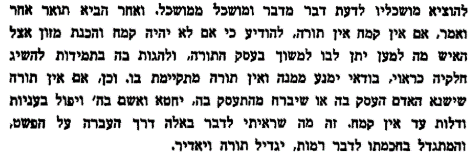 4) פירוש רבינו יונה על אבות פרק ג  אם אין תורה אין קמח - כלומר מאחר שאין בו תורה אין תועלת הקמח עולה שאין אדם מועיל בעשרו אלא כדי שיהיו צרכי גופו מצויין ויהיו לו פנאי לעסוק בתורה5) מגן אבות לרשב"ץ על אבות פרק ג  אם אין קמח אין תורה שאם אין לו מה שיאכל, היאך יעסוק בתורה, וכבר אמרו במדרש תנחומא [בשלח סימן כ ד"ה ויאמר ה'] ובמכילתא [בשלח הקדמה ד"ה דרך ארץ], לא ניתנה תורה אלא לדור המדבר, שהיו אוכלי המן, שניים להם אוכלי תרומה.  אם אין תורה אין קמח כן היא נוסחת רבינו משה ז"ל, וכן היא בקצת משניות. וזה הדבר נראה שאינו אמת, שהרי כל קמח שבעולם אינו אלא לעמי הארץ, על כן הוצרך רבינו יונה ז"ל [ד"ה אם אין תורה] לפרשו בדוחק לומר, אחר שאין בו תורה, מה יועיל לו קמח שבידו, וכאילו אמר אין לו תועלת קמח6) בית הבחירה (מאירי) מסכת אבות פרק ג  ואמר אח"כ אם אין קמח אין תורה והקמח בא הנה על דקות המזונות אשר הזקיקה חכמתו ית' לזה הנברא והתפרדו בזה משאר בעלי חיים כאומרם ז"ל פסחים קי"ח א' כשאמר הקב"ה לאדם וקוץ ודרדר כו' ואכלת את עשב השדה אמר אוי לי אני וחמורי באבוס אחד כלומר לולא שנדקקו מזונותיו לפי דקות חומרו לא היה מגיע לשלימות התורה וכן לולא שהכונה במציאות הוא שלימות התורה לא הזקיקם חכמתו יתברך במציאותו להיות מזונותיו נבחרים ונבדקים ונאותים לקבול החכמה כי היה זה אז לבטלה וכיון בזה להיות האדם מתעורר על מעלת מציאותו בנבראים השפלים שלא היתה לחנם ויזרז עצמו להשלים כונת מציאותו ...:7) תפארת ישראל - יכין מסכת אבות פרק ג  קכא) אם אין תורה אין קמח. שהמבטל תורה מעושר, סופה לבטלה מעוני [אם לא שזכות תולה לו [כסוטה ד"כ ע"א], או שהוא בכלל ומשלם אל שונאיו על פניו להאבידו [יומא פ"ז א', ודו"ק]8) מדרש שמואלאם אין קמח אין תורה אם אין תורה אין קמח. נקט אם אין קמח להשמיענו אגב אורחיה כי אין התורה מתקיימת בעדונים ובמאכלים רבים כי כך היא דרכה של תורה פת במלח תאכל ולכן לא נקט אם אין מזונות אין תורה להשמיענו כי די לו בקמח לבד ועוד השמיענו שנית כי אין התורה מתקיימת אלא במי שמזונותיו מזומנים לו על דרך שאז"ל לא ניתנה תורה אלא לאוכלי המן כי היה המזון מוכן ומזומן להם ולא היו מתבטלים אפי' שעה אחת ולכן לא אמר אם אין חטים אין תורה אלא קמח שקרוב היותר הנאתה. ואמר עוד אם אין תורה אין קמח ואף שאנו רואים כמה הארצות בתיהם מלאים כל טוב אותו הקמח אינו קמח רק חשוב כעפרא דארעא לפי שכל הארץ וכל אשר עליה לא נבראו אלא בשביל התורה שנא' בראשית ברא אלהים וגו' ואז"ל בשביל התורה שנקראת ראשית ולכן כשהאוכל הוא בן תורה אז מתקיימת כונת בריאת הקמח ואם אין תורה אין לו חשיבות קמח.ואפשר עוד לפרש שרצה התנא ללמדנו אופן לימוד התורה כדי שירד לעומקה של הלכה וזה צריך שידקדק היטב בכל מה שהוא לומד צריך שיטחון אותו הדק היטב בקושיות והויות טחון היטב עד אשר דק ויעשנו קמח ואחר שעיין ותירץ צריך שידחה הקודם קודם עד שיבא עד תכונת הדברים ויעמוד על האמת וכמו ששמעתי בפירוש פסוק החכם יענה דעת רוח וגו' ר"ל כשישאלו ממנו דבר אף אם כשהוא משיב הוא משיב על נכון ועונה ברוח דעת וז"ש יענה דעת רוח אעפ"כ לא על נקלה מיד השיג האמת הזה כי מעיקרא בתחלת עיונו מלא קדים בטנו ועלו ברשת עיונו האמת והכוזב יחדו אלא שאח"כ הוא מברר הטוב טוב ואז אחר כל אלה הדברים לבבו יבין עומק ההלכה ושב ורפא לו. אמנם אם אין קמח אין תורה כי אפי' עשאה כסולת עדיין לא הגיע לעומקה של הלכה לפי שבתוך הגרעין של סולת שמה כמוס סוד מסודות התורה ואלו טחנו היטב עד אשר דק כקנוח היה מתגלה אותו הסוד לחוץ ולפי שלעשותו קמח צריך שיהיה לו בקיאות בכל התורה כלה כדי להקשות ממקום זה למקום אחר להבין הדבר על מתכונתו לכן חזר ואמר אם אין תורה אין קמח שאם לא למד תורה הרבה לא יוכל להקשות כל הקושיות וא"א לטוחנו היטב ולעשותו קמח.וה"ר ישראל פירש אם אין קמח אין תורה כלומר אם כל העולם יסכימו לרדוף אחר עבודת לימוד התורה והחכמות ולא יטו לבם לרדוף אחר עבודת הארץ לזרוע ולנטוע וכיוצא בו מצרכי האדם יאבדו ולא תתקיים התורה כי האדם מדיני בטבע ואי אפשר לו להתקיים גופו אם לא בשתוף העולם כאז"ל ראה בן זומא אוכלוסין בהר הבית אמר ברוך שברא כל אלו לשמשני כמה יגע אדם ראשון ולא טעם מלוגמא אחת עד שזרע וקצר ועמר ודש וזרה וכבר וטחן ורקד ולש ואפה ואחר כך אכל ואני עומד ומוצא כל אלו לפני, כי לולא סיוע בני האדם קצתם עם קצתם בחילוף מלאכתן לא היתה העמדה לישוב ולא ללמוד התורה ואלו היו כולם חכמים לא היו חורשים וזורעים מצרכי האדמה כ"ש שאר צרכיו כמו התפירה והבנין וכמוהו הרבה א"כ אין קיום לעולם אלא שיהיו קצת בני האדם כבהמות ממזג עבה חזקים שיהיו מוכנים לחרישה ולקצירה ולבנין ולשאת משא על כתפיהם כבהמות ואותם ודומיהם יכינו טרף למתעסקים בתורה ובחכמות.9) דרך חיים על אבות פרק ג  ואמר קמח ולא לחם כי הקמח שהוא דק מאוד מתיחס אל השכלי, אבל הלחם יש בו גסות ועבות ודבר זה אינו מתיחס אל השכל, ומפני שהוא תולה זה בזה שאמר אם אין קמח אין תורה לקח המתיחס יותר אל השכלי. ועוד כי הקמח אין בו שאור שנמשל ליצר הרע, והתורה מסולקת מן היצר הרע שכך אמרו (קידושין ל', א') אם פגע בך מנוול זה משכהו לבית המדרש וכו'....10) מגן אבות לרשב"ץ על אבות פרק גהוא היה אומר הפירוש: כן היא הגרסא בסדורי התפלות, אבל במשניות אין שם פסוקים הנזכרים במשנה ובמקום ענפיו יש נופיו. ובמשניות אחרות ראיתי הגרסא כמו שהיא בסדורי התפלות, כבר נתפרש זה למעלה בפרק זה [מי"ב] בדברי חנינא בן דוסא, ולא בא זה החכם אלא להביא משל לדבריו כדי שיכנסו באזני הכל, והוא, כי שורש החכמה הוא המעשים, והחכמה אינה אלא תולדת המעשים כמו הענפים לאילן. כי מי שמקדים לעצמו לעבוד להקב"ה במעשה תורתו וייגע ללמוד כדי שידע מה היא העבודה, אם כן החכמה אינה אלא פרי כוונתו. ולפי זה המשל הדברים מבוארים, כי האילן שענפיו בלא שרשים הוא דבר קל ורוח מצויה עוקרתו. כמו שנמצא בעץ הערער שאינו שתול אלא במקום יבש ואין לו שרשים למטה, והאילן שרבו שרשיו, והוא השתול על מים ועל יובל שהוא נהר פרת, כמו שנזכר בפרק מעשר בהמה [בכורות נה ב], שרשיו מרובין, וכל רוחות שבעולם לא יזיזוהו, כן האדם אשר רבו מעשיו מחכמתו, תתקיים חכמתו11) דרך חיים על אבות פרק גכל מי שחכמתו מרובה מעשיו וכו'. יש לשאול למה דומה לאילן שענפיו מרובין משרשיו, ומה ענין המשל אל הנמשל. יש לך לדעת, כי האדם אשר הוא בעל אדמה ועכ"ז הוא בעל שכל ומכל מקום שם האדם הוא בא ע"ש אדמה, שתראה מזה כי שורש האדם הוא הגוף והוא עיקר שלו, והשכל שבאדם הוא מוסיף והולך ומתפשט תמיד עד שהשכל הוא מתפשט למעלה מן השמים. והנה בזה הוא דומה האדם אל האילן שעומד בארץ וענפיו מוסיפים והולכים ומתפשטים למעלה. וזה שאמר הכתוב כי האדם עץ השדה ובפרק קמא דתענית (ז', א') כי האדם עץ השדה וכי האדם עץ השדה אלא אם ת"ח הגון הוא ממנו תאכל ואותו לא תכרות ואם אינו הגון הוא וכרת ע"כ. ופי' הכתוב לפי פשוטו בודאי כמו שתרגם אונקלוס וכן פרש"י ארי לא כאנשא אילן חקלא וכו', רק שקשה ואיך יעלה על דעת האדם שהאילן הוא עץ לבא במצור, אלא הכתוב בא ללמד כי ת"ח כמו עץ השדה ואם ת"ח הגון הוא ממנו תאכל ולא תכרות אותו. וז"ש כאן כל שמעשיו מרובין מחכמתו וכו'. כי המעשים מתיחסים לגוף האדם אשר הוא נחשב עיקר, כי לא שייך מעשה המצות בשכל רק המצות הם שייכים לגוף האדם כי אכילת מצה הרי המצה הוא דבר גוף וכן לולב וכן כל המצות הכל הם בגוף, וכמ"ש למעלה בהקדמה כי המצות הוא מעשה הגוף שעל זה אמר הכתוב (משלי ו') כי נר מצוה ותורה אור. ולכך אמר שאם מעשיו מועטין וחכמתו מרובה, דומה לאילן ששורשו מועט וענפיו מרובין, וכן כאשר האדם מצד המעשים אשר שייכים לאדם במה שהוא בעל גוף אשר הגוף הוא שורש האדם ועיקר שלו, אם המעשים הם מועטים וחכמתו מרובה דומה לאילן ששורשו מועט וענפיו מרובים והרוח בא ועוקרתו. וכאשר מעשיו מרובין נחשב לאילן ששרשיו מרובין, כי שורש האדם הוא הגוף והשכל הם הענפים וכאשר המצות שהם מעשה הגוף הם הרבה הרי הוא דומה לאילן שיש לו שרשים הרבה מאד וענפיו הם מעט, שאפילו הרוחות באות אינם מזיזים אותו ממקומו מפני ששרשיו מרובים והיסוד והשורש הוא חזק, לכך כאשר האדם מעשיו מרובים והמעשים מתיחסים אל הגוף מן האדם שהוא שורש האדם והשכל דומה לענפים, וכאשר השכל אין כל כך נחשב האדם מציאות חזק ואפילו כל המתנגדים באים עליו אין מזיזין אותו כאשר השורש חזק12) אברבנאל 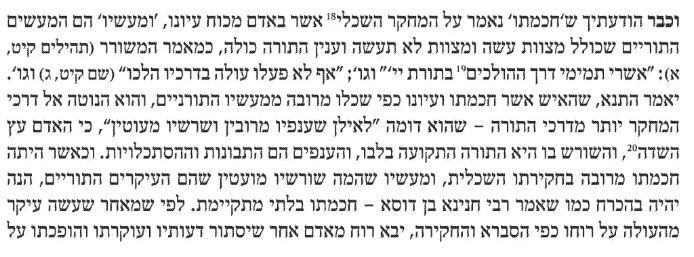 Rabbi Elazar ben Azariah says:If there is no Torah, there is no worldly occupation;if there is no worldly occupation, there is no Torah. If there is no wisdom, there is no fear; if there is no fear, there is no wisdom. If there is no understanding, there is no knowledge; if there is no knowledge, there is no understanding. If there is no flour, there is no Torah; if there is no Torah, there is no flour. He would say: Anyone whose wisdom exceeds his deeds, to what is he compared?To a tree whose branches are many but whose roots are few; and the wind comes and uproots it and turns it upside down; as it is said; "And he shall be like a lonely juniper tree in the wasteland and shall not see when good comes, but shall inhabit the parched places of the wilderness, a salty land that is uninhabitable." (Jeremiah 17:6). But one whose deeds exceed his wisdom, what is he like? Like a tree whose branches are few but whose roots are many; since even if all the winds of the world come and blow upon it, they do not move it from its place, as it is said; "He shall be like a tree planted by the waters, and spreads out its roots by the river, and shall not perceive when heat comes, but its leaf shall remain fresh; and it will not be troubled in the year of drought, nor will it cease to bear fruit." (Jeremiah 17:8).רַבִּי אֶלְעָזָר בֶּן עֲזַרְיָה אוֹמֵר,אִם אֵין תּוֹרָה, אֵין דֶּרֶךְ אֶרֶץ. אִם אֵין דֶּרֶךְ אֶרֶץ, אֵין תּוֹרָה. אִם אֵין חָכְמָה, אֵין יִרְאָה. אִם אֵין יִרְאָה, אֵין חָכְמָה. אִם אֵין בִּינָה, אֵין דַּעַת. אִם אֵין דַּעַת, אֵין בִּינָה. אִם אֵין קֶמַח, אֵין תּוֹרָה. אִם אֵין תּוֹרָה, אֵין קֶמַח. הוּא הָיָה אוֹמֵר, כָּל שֶׁחָכְמָתוֹ מְרֻבָּה מִמַּעֲשָׂיו, לְמַה הוּא דוֹמֶה, לְאִילָן שֶׁעֲנָפָיו מְרֻבִּין וְשָׁרָשָׁיו מֻעָטִין, וְהָרוּחַ בָּאָה וְעוֹקַרְתּוֹ וְהוֹפַכְתּוֹ עַל פָּנָיו שֶׁנֶּאֱמַר ...(ירמיה יז) וְהָיָה כְּעַרְעָר בָּעֲרָבָה וְלֹא יִרְאֶה כִּי יָבוֹא טוֹב וְשָׁכַן חֲרֵרִים בַּמִּדְבָּר אֶרֶץ מְלֵחָה וְלֹא תֵשֵׁב. אֲבָל כָּל שֶׁמַּעֲשָׂיו מְרֻבִּין מֵחָכְמָתוֹ, לְמַה הוּא דוֹמֶה, לְאִילָן שֶׁעֲנָפָיו מֻעָטִין וְשָׁרָשָׁיו מְרֻבִּין, שֶׁאֲפִלּוּ כָל הָרוּחוֹת שֶׁבָּעוֹלָם בָּאוֹת וְנוֹשְׁבוֹת בּוֹ אֵין מְזִיזִין אוֹתוֹ מִמְּקוֹמוֹ, שֶׁנֶּאֱמַר (שם) וְהָיָה כְּעֵץ שָׁתוּל עַל מַיִם וְעַל יוּבַל יְשַׁלַּח שָׁרָשָׁיו וְלֹא יִרְאֶה כִּי יָבֹא חֹם, וְהָיָה עָלֵהוּ רַעֲנָן, וּבִשְׁנַת בַּצֹּרֶת לֹא יִדְאָג, וְלֹא יָמִישׁ מֵעֲשׂוֹת פֶּרִי: